Chapter 14 Targets 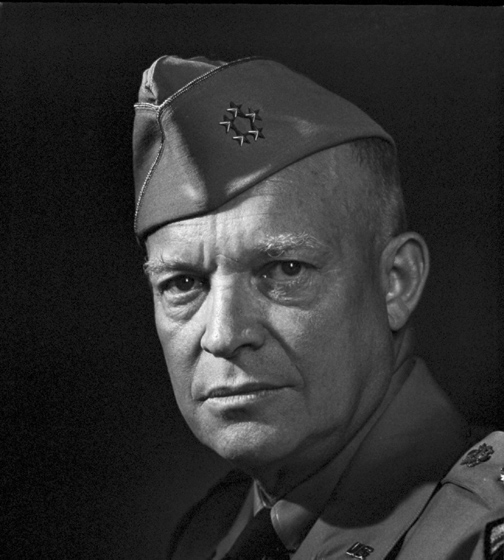 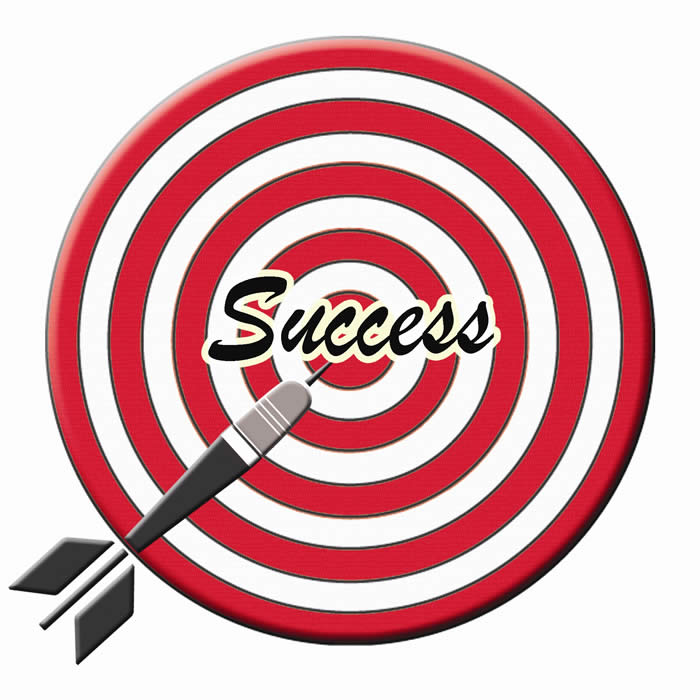 The U.S. in World War II14.1 The War in Europe & North AfricaDefine the terms wolf pack and convoy system.Explain why the control of the seas was so important for the Allies and the Axis.Evaluate the effectiveness of the Allied Powers approach in making the Germans fight a “three-front war.”Examine the goals of Operation Torch.Discuss the military impact of the invasion of Normandy.14.2 The HolocaustRecall reasons why anti-Semitism existed in Germany during the 1930s.Create a short timeline of events the Jews of Germany had to endure once Hitler came to power in 1933.Examine the purpose of Hitler’s “Final Solution.”Evaluate the effectiveness of President Roosevelt’s War Refugee Board (1944).Defend the United States delay to intervene in the Holocaust.Generalize the historical significance of the Nuremberg trials.14.3 The War in the PacificRecall the events that led to the Bataan Death March.Analyze Japan’s steps to control the Pacific in the early years of war.Briefly describe five major battles in the Pacific campaign.Identify Japan’s act of desperation by using kamikaze pilots.Evaluate the impact of Native Americans soldiers who served in WWII (specifically the Navajo Indians).14.4 The Home FrontRecall the purpose of rationing and scrap drives.Describe the purpose of the Office of War Information.Examine the decision of West VA Board of Education v. Barnette (1943).Explain the difference between a concentration camp and an internment camp.Justify a Japanese family’s resentment and distrust of the American government after WWII.14.5 World War II Ends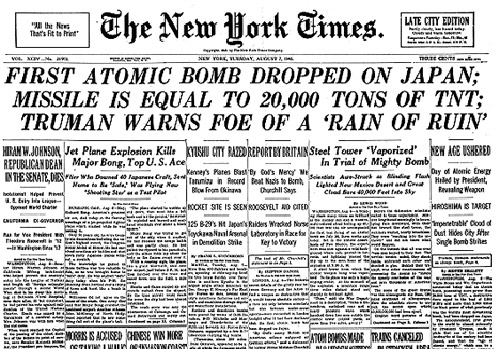 Explain what the Allies decided during the conference at Yalta in February 1945.Evaluate Eisenhower’s decision to allow the Russians to “conquer” Berlin first.Predict how the decision to drop the atomic bomb will affect the United States in the future.Critique President Truman’s decision to drop two atomic bombs on Japan.Describe the purpose of the United Nations.Recall the fate of the leaders of Nazi Germany and Imperial Japan after the war.